COMPETITIVE ANALYSIS TEMPLATE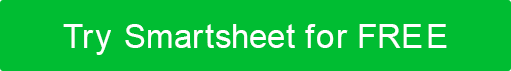 Complete the template for your company, then complete the template for each competitor. 
After you complete this form, you may find out that your competitors are not who you think they are.WHY CONDUCT THIS ANALYSIS?Write down the question you are trying to answer or the goal of this analysisYOUR COMPANYCOMPETITOR 1COMPETITOR 2COMPETITOR 3PROFILEOVERVIEWPROFILECOMPETITIVE ADVANTAGE
What value do you offer customers?MKTG PROFILETARGET 
MARKETMKTG PROFILEMARKETING STRATEGIESPRODUCT PROFILEPRODUCTS & SERVICESPRODUCT PROFILEPRICING & COSTSPRODUCT PROFILEDISTRIBUTION CHANNELSSWOT ANALYSIS:Do this for your company and for your competitors. Your strengths should support your opportunities and contribute to what you define as your competitive advantage.YOUR COMPANYCOMPETITOR 1COMPETITOR 2COMPETITOR 3SWOT ANALYSISSTRENGTHSSWOT ANALYSISWEAKNESSESSWOT ANALYSISOPPORTUNITIESSWOT ANALYSISTHREATSDISCLAIMERAny articles, templates, or information provided by Smartsheet on the website are for reference only. While we strive to keep the information up to date and correct, we make no representations or warranties of any kind, express or implied, about the completeness, accuracy, reliability, suitability, or availability with respect to the website or the information, articles, templates, or related graphics contained on the website. Any reliance you place on such information is therefore strictly at your own risk.